After 39 Years, Harris Publications Shuts DownThe 39-year-old enthusiast publisher, which is based in New York, is shutting down. The company put out a memo to staff announcing the decision. It acknowledged the hard work by Harris employees but cited the challenges of maintaining print publications in the internet era. “We have tried mightily to persevere against these forces, but have been unable to overcome these challenges,” said a statement released by the company.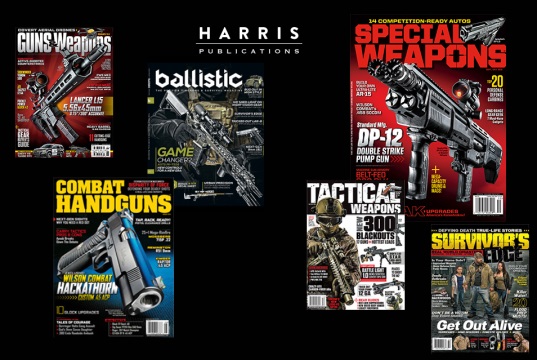 MediaLife 4.29.16http://www.medialifemagazine.com/after-39-years-harris-publications-shuts-down/